Муниципальное бюджетное образовательное учреждение «Основная общеобразовательная школа  №20» г. КалугиНоминация:  «Ботаника и экология растений».Тема работы: «Изучение листьев липы в качестве биоиндикатора солевого загрязнения почв»Автор  работы:ученик 6 «А» классаЛащенков Максим ВладимировичНаучный руководитель: Суслова Людмила Владимировна,учитель химии и биологии МБОУ «Основной общеобразовательной школы  №20» г. КалугиКалуга, 2020СодержаниеВведение…………………………………………………………………..….31. Сроки реализации проекта……………………………………….………62. Наши исследования………………………………………….……………72.1. Морфологическое описание грунтов……………………………...72.1.1. Отбор проб грунтов………………………………………….72.1.2. Определение характеристик грунтов………………………82.3. Изучение листьев липы в качестве биоиндикатора солевого загрязнения почв…………………………………………………………………..102.3.1. Сущность метода…………………………………………….102.3.2. Отбор проб листьев с деревьев……………………………..112.3.3. Анализ листьев……………………………………………….123. Заключение…………………………………………………………………14Литература………………………………………..…………………………..15ВведениеАктуальность темы. Антропогенное воздействие на почвы носит прямой и косвенный характер и обычно приводит к нарушениям почвы. Нарушения почвы состоят в изменениях в составе (механическом и химическом) и структуре почвы, а также в изменениях в функционировании агроэкосистем, что выражается в отклонениях от их естественного состояния и нарушении равновесных экологических процессов.Практически всегда нарушения почвы являются сложными. В результате загрязнения почв снижается плодородие почвы, а сама почва может стать губительной средой для существующих в ней (и находящихся в контакте с ней) организмов. Загрязнение почв сопровождается распространением загрязнений в другие среды и объекты окружающей среды – живой и косной природы. [1]Для Калуги, активно развивающегося города, одной из острых экологических проблем (но не особо активно и эффективно решаемой) является антропогенное воздействие стремительно увеличивающегося транспорта. В результате этого воздействия возникают транспортные нарушения почв: загрязнение их веществами, содержащимися в выхлопных газах (оксидами азота, сажей, углеводородами, соединения тяжелых металлов), и механические воздействия (уплотнение, разрушение полей) при движении вне дорог.Из ежегодного Доклада о состоянии природных ресурсов и охране окружающей среды:…В настоящее время территориальная система наблюдения за состоянием окружающей среды на территории Калужской области включает следующие подсистемы: - мониторинг атмосферного воздуха; - мониторинг водных объектов, в том числе мониторинг поверхностных и подземных вод; - мониторинг объектов животного мира, в том числе мониторинг водных биологических ресурсов; - мониторинг земель (почв) и др……Законодательство Российской Федерации в области охраны окружающей среды включает в себя комплекс законодательных и иных нормативных правовых актов, направленных на сохранение благоприятной окружающей среды, биологического разнообразия и природных ресурсов и обеспечение экологической безопасности….…К собственно «экологическим» нормативным правовым актам в настоящее время относятся федеральные законы «Об охране окружающей среды», «Об экологической экспертизе», «Об особо охраняемых природных территориях», «Об охране атмосферного воздуха», «Об отходах производства и потребления». Отношения в сфере охраны и использования отдельных природных объектов – вод, недр, земли, лесов, животного мира – регулируются также Водным кодексом Российской Федерации, Лесным кодексом Российской Федерации, Земельным кодексом Российской Федерации, Законом Российской Федерации «О недрах», Федеральным законом «О животном мире» и иными нормативными правовыми актами…[2]Ознакомившись с докладом [2] и поискав другие официальные источники информации, мы пришли к выводу, что экологическая оценка почв города, а, в частности, нашего района, изучена мало, но при этом состав почвы, предполагаем, постоянно меняется.Район Подзавалье находится в тихой и «зеленой» части нашего города, представленной многоквартирными домами и частным сектором. По улице Широкая довольно часто проезжают легковые автомобили, но движение здесь все-таки не столько активно, как на центральных улицах нашего города. Но каждый день мы видим скопление городских маршрутных такси в районе д.53. С 8 часов утра и до 17 часов – это стабильно 6-7 авто. В зимнее время двигатели работают, и выхлопные газы попадают в окружающую среду, загрязняя ее. Рядом, в скверике, на остатках от детской площадки после школы постоянно играют дети.Фото 1. Ноябрь. Конечная остановка городского маршрута №80.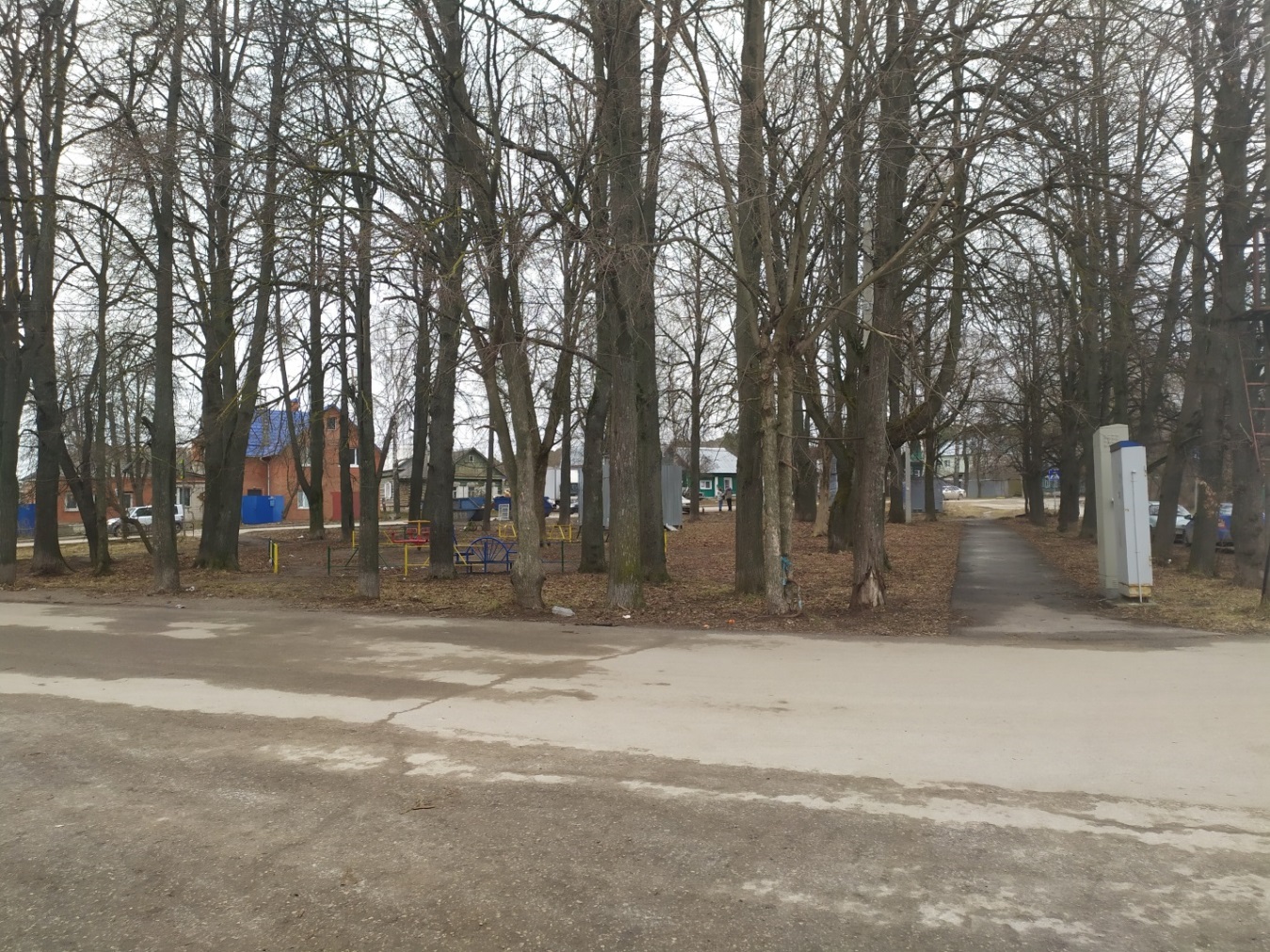 Фото 2. Сентябрь. Конечная остановка городского маршрута №80.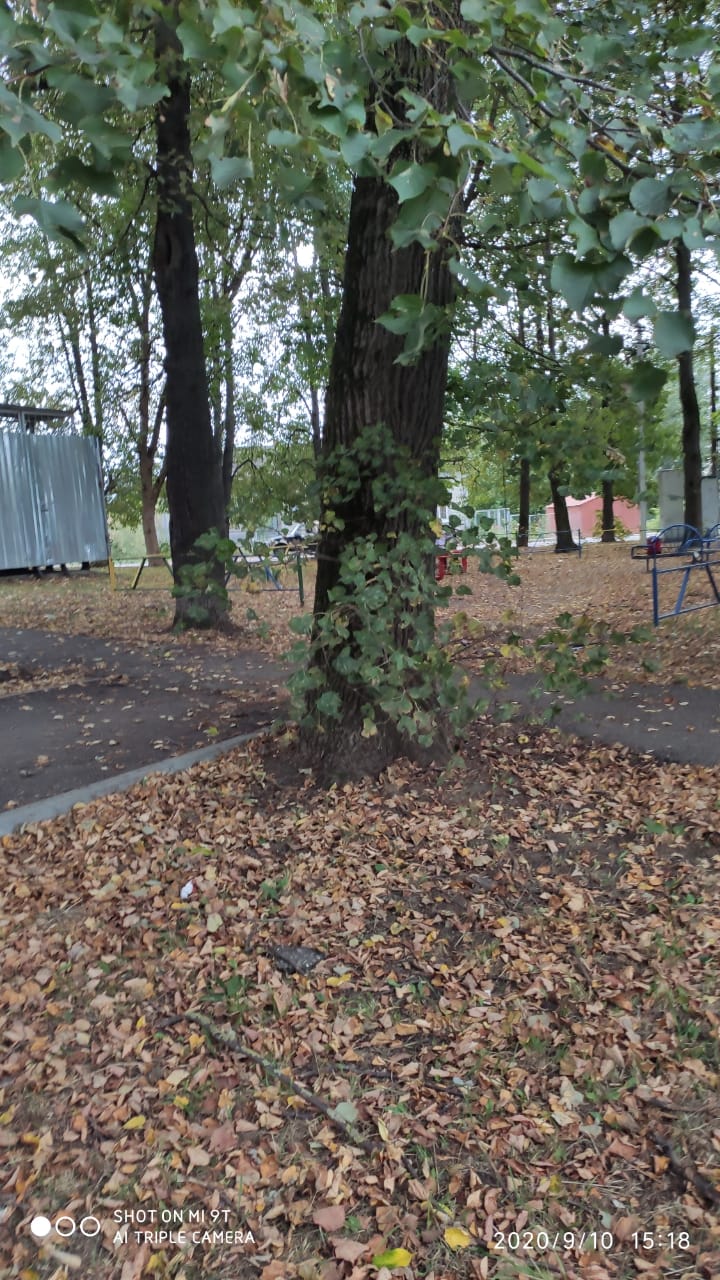 Нам стало интересно провести (получится ли?) свой мониторинг, чтобы выяснить, имеет ли место быть нарушения в составе и структуре почвы вблизи от этого места и непосредственно рядом. В качестве индикатора загрязнения мы будем рассматривать листья липы, так как именно это дерево наиболее чувствительно к засолению почв.Мы предполагаем, что экологическая обстановка возле школы более благоприятная ввиду ее удаленности от дорожной трассы. Липы с этого участка мы будем рассматривать в качестве контроля. Почва здесь не подвергается значительному влиянию антропогенных загрязняющих факторов ввиду ее закрытости для постоянного проезда автотранспорта.Цель проекта: Изучение структуры и засоленности почв биологическим методом (биоиндикация листьев липы) вблизи ул. Широкая, д.53 (конечная остановка городского маршрута №80) и сравнение их с аналогичными результатами, полученными на территории МБОУ «Основная общеобразовательная школа №20 г. Калуги»Задачи проекта: - собрать и изучить информацию о видах почв, ее физико-химических показателей; - изучить методы исследования; - провести морфологическое описание почв;- использовать биологические методы определения качества почвы: использование листьев липы в качестве биоиндикатора солевого загрязнения почв;-  проанализировать полученные результаты.РесурсыДля реализации проекта понадобится стандартное школьное химическое оборудование. В школе существует элективные курсы химии (9 классы) и биологии (5, 6, 9 классы), в рамках которых и была проведена данная работа. Результаты моего исследования были и будут использованы учениками 9 класса для выполнения научно-исследовательской работы. В сборе листьев и анализе мне помогали ученики моего класса.1. Сроки реализации проекта.Таблица 1. Сроки реализации проекта.2. Наши исследования.2.1. Морфологическое описание грунта [6].Прежде, чем рассматривать листья липы, мы должны выполнить морфологическое описание грунта в выбранных участках.2.1.1. Отбор проб грунтов.На карте указаны точки отбора проб на исследуемой территории. Из них составляем объединенную (смешанную) пробу для всех исследований.Фото 3. Точки отбора проб грунтов на карте.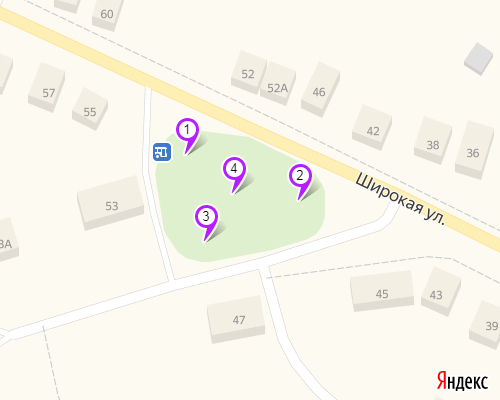 В качестве контроля – точки отбора проб на пришкольной территории.Фото 4. Контрольные точки отбора проб грунтов на карте.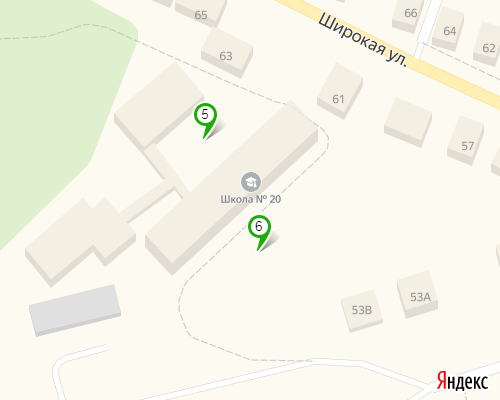 2.1.2. Определение характеристик грунтов.Все данные по грунтам мы свели в таблицу.Таблица 2. Морфологическое описание грунта  (Фото1-3).Фото 5,6. Морфологическое описание грунта.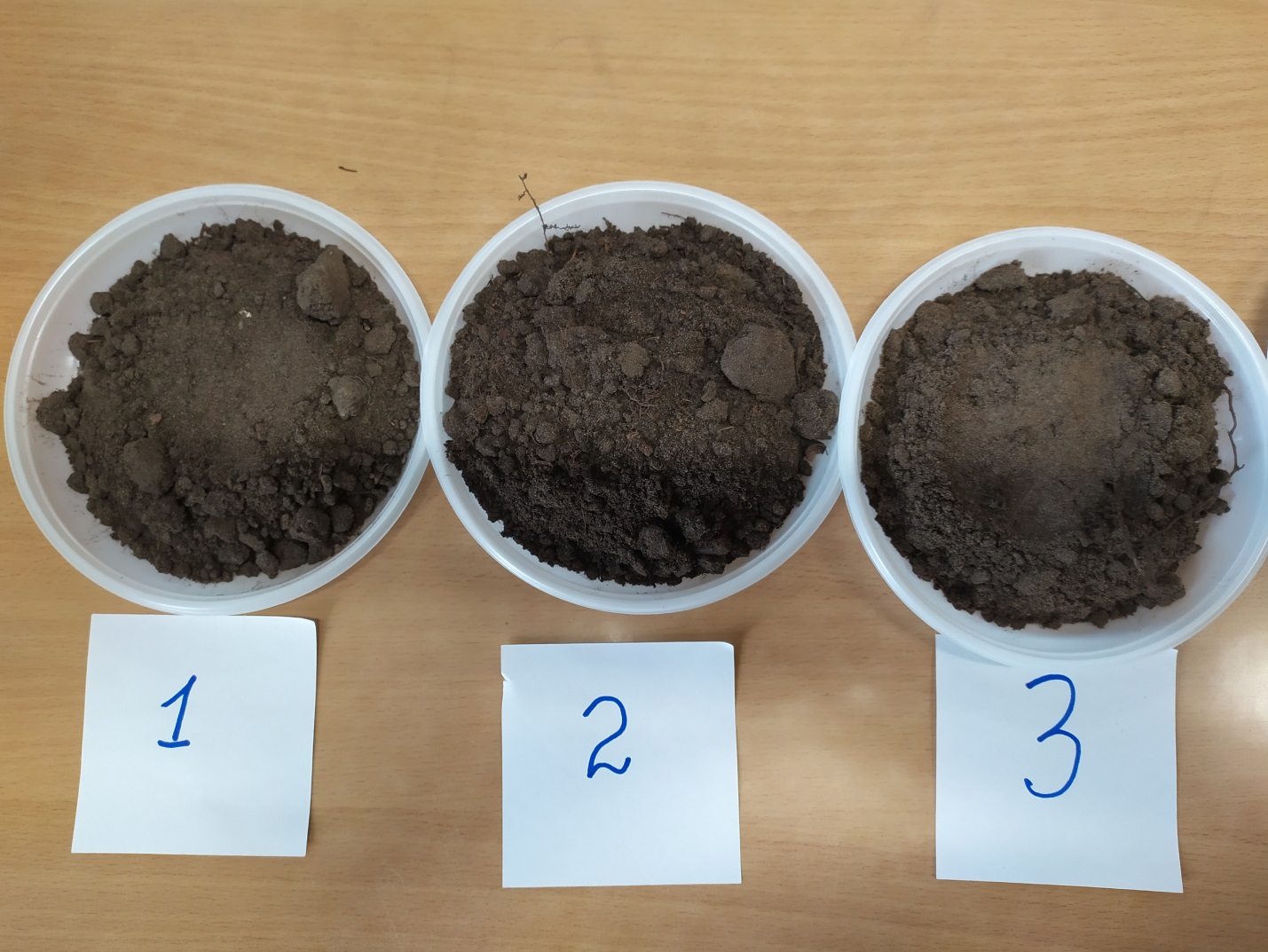 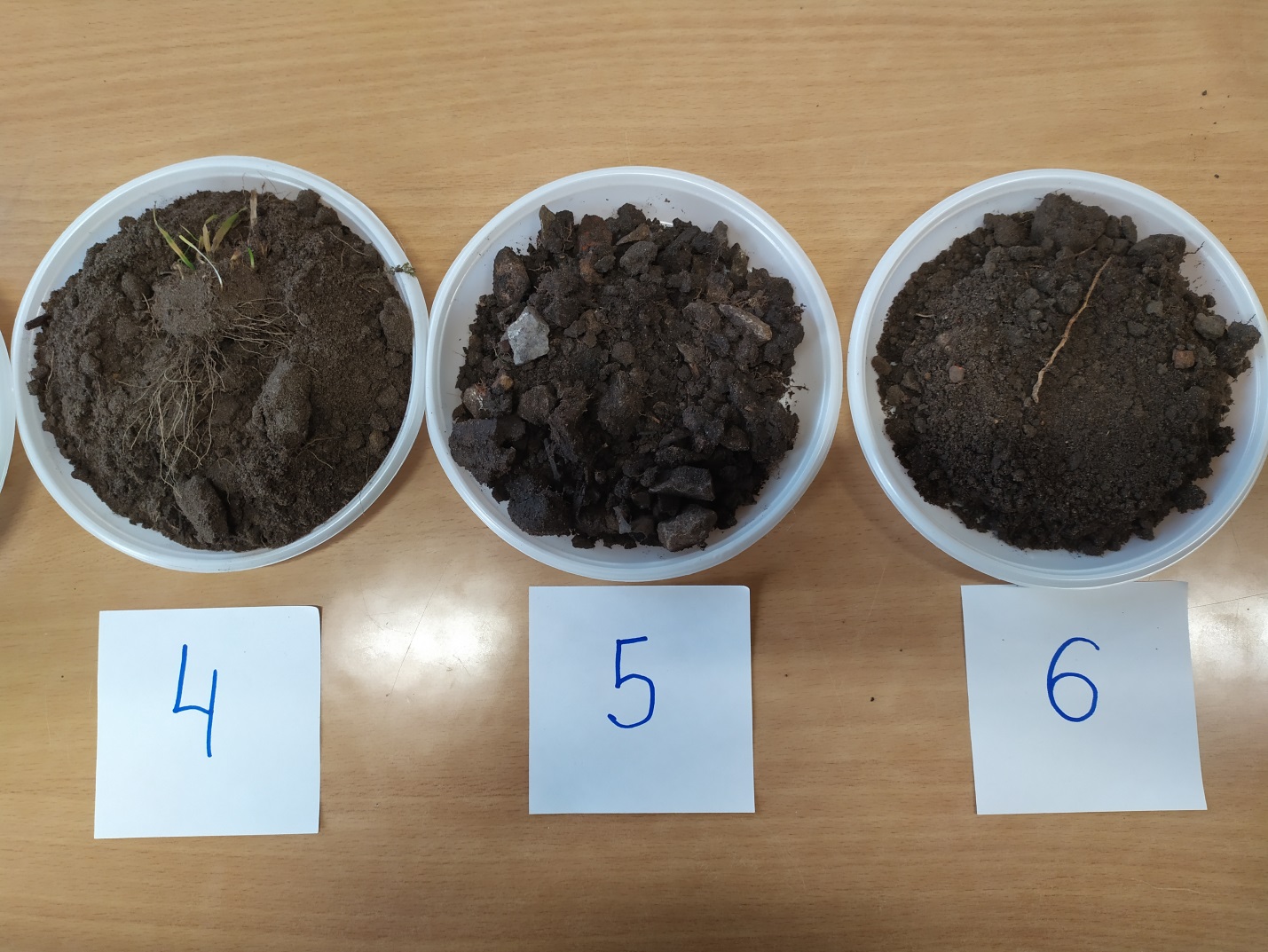 Фото 7 - 9. Определение гранулометрического состава почв.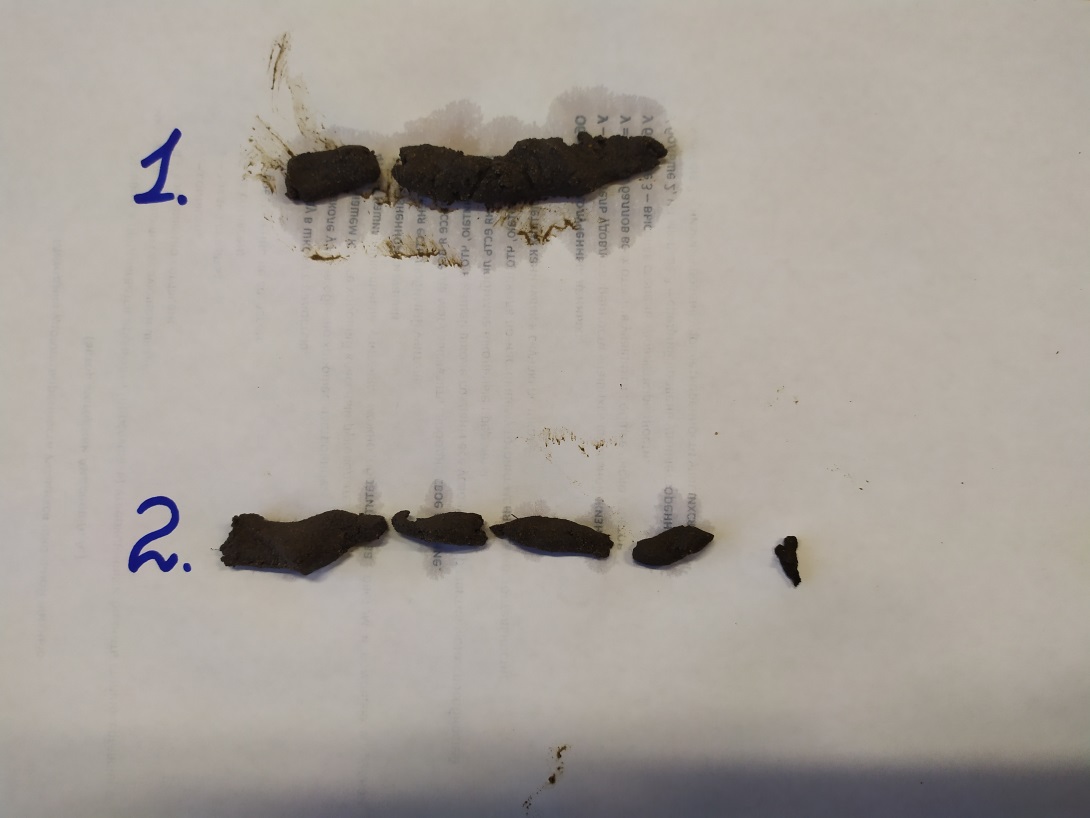 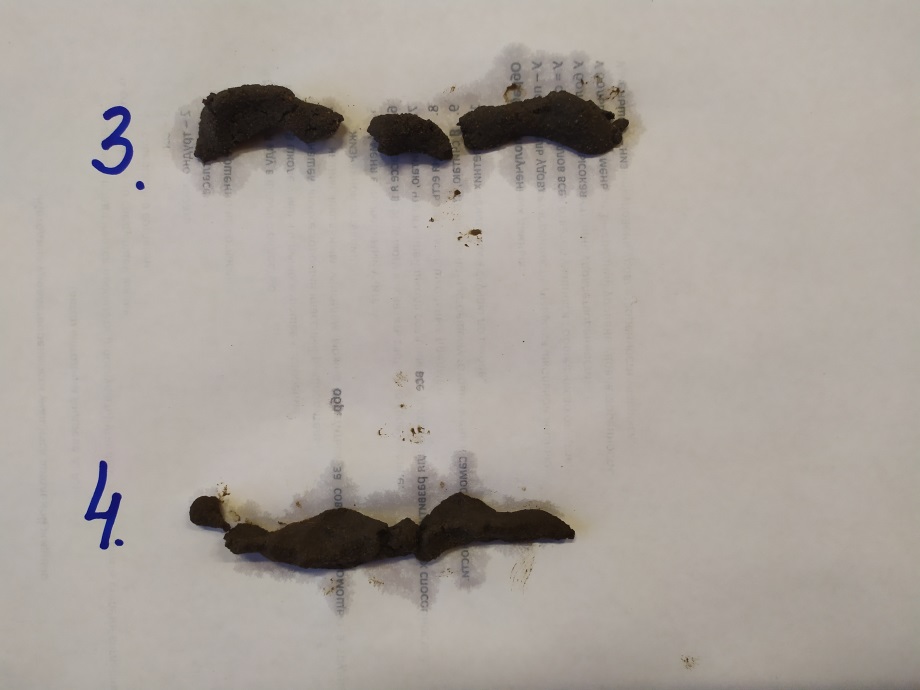 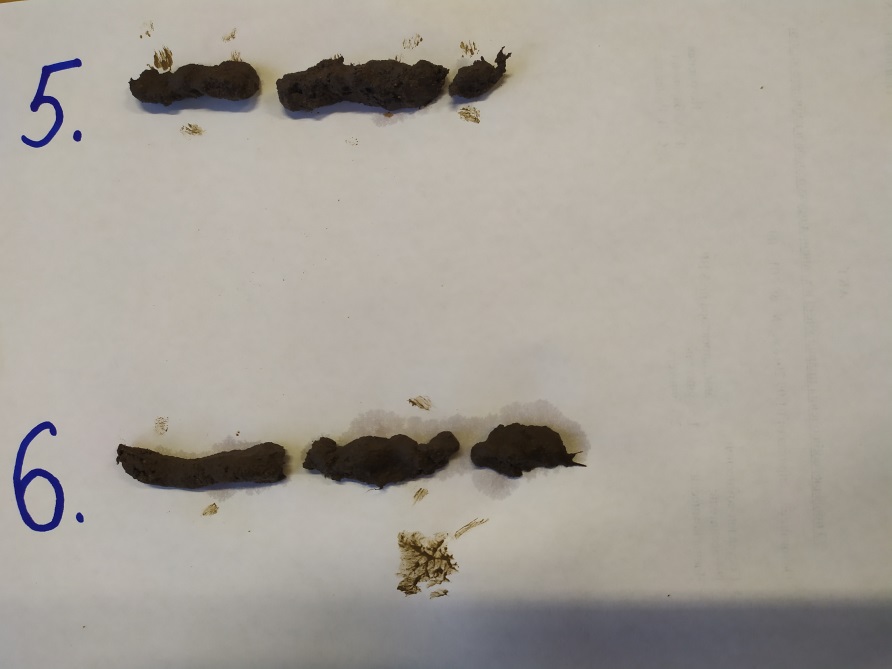 2.3. Изучение листьев липы в качестве биоиндикатора солевого загрязнения почв [3].2.3.1. Сущность метода.Большинство растений не выносит хлорид-ионов и гибнет, древесные растения ослабляются, у них повреждаются листья, уменьшается фотосинтезирующая поверхность и замедляется рост, рано опадают листья. Особенно чувствительны к солевому загрязнению липы. Показателем реакции липы на солевой фактор является появление краевого хлороза на листьях. Под хлорозом понимается утрата листовой пластинкой зеленой окраски вследствие разрушения хлорофилла и появления желтой окраски, что приводит к отмиранию участков листа в целом и раннему сбрасыванию их на землю. О степени засоления почвы газонов можно судить по величине повреждения листовых пластинок липы. Исследования лучше всего вести с половины июля по август, когда лист достигнет своего полного развития. При этом следует внимательно осмотреть листья лип и выявить степень повреждения листовых пластинок. Краевой некроз появляется под влиянием соли хлорида натрия, которой зимой посыпают городские для таяния снега. Выделяется 4 степени повреждения, соответствующие характеру засоления почв:- первая степень загрязнения – на крае листа появляется узкая желтая полоска, в почве отмечаются следы соли;- вторая – сильный хлороз, проявляющийся в виде широкой краевой полосы, при этом в почве отмечается среднее количество соли;- третья – обширная зона краевого некроза с желтой пограничной полоской;- четвертая – большая часть листовой пластинки отмирает, количество соли в почве крайне велико и граничит с пределами выносливости вида.Так же хлороз может проявляться пожелтением участков листьев2.3.2. Отбор проб листьев с деревьев.На карте указаны точки отбора проб с деревьев 4 - 6  на исследуемой территории. В качестве контроля – точки отбора проб с деревьев  1 - 3 на пришкольной территории.Фото 10. Точки отбора проб листьев с деревьев.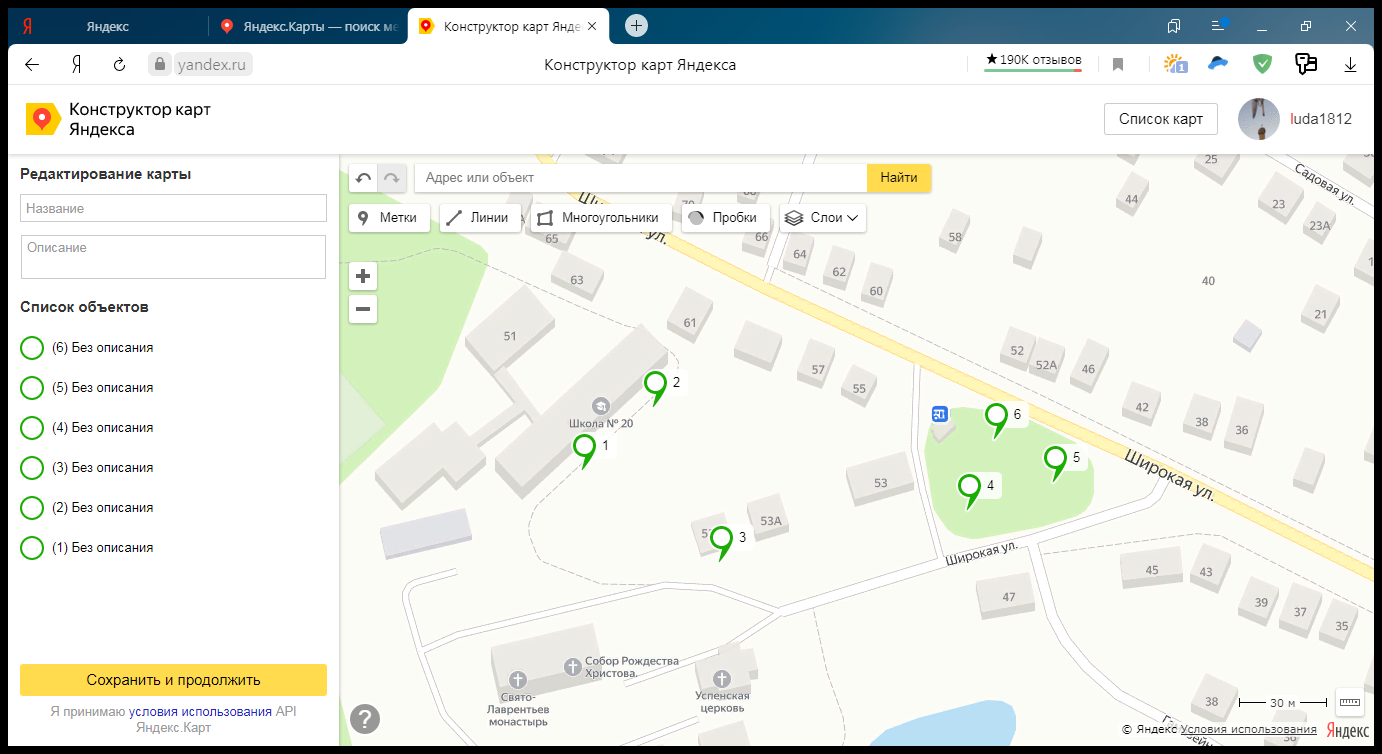 2.3.2. Анализ листьев с деревьев.С исследуемых деревьев мы сорвали по 50 листовых пластинок. Внимательно рассмотрели их на наличие признаков хлороза.Все данные внесли в таблицу.Таблица 3. Анализ листьев на наличие хлороза.Из полученных данных составляем объединенную (смешанную) пробу для каждой категории:Таблица 4. Анализ листьев на наличие хлороза – средние значения.Фото 11-16. Листья с хлорозом.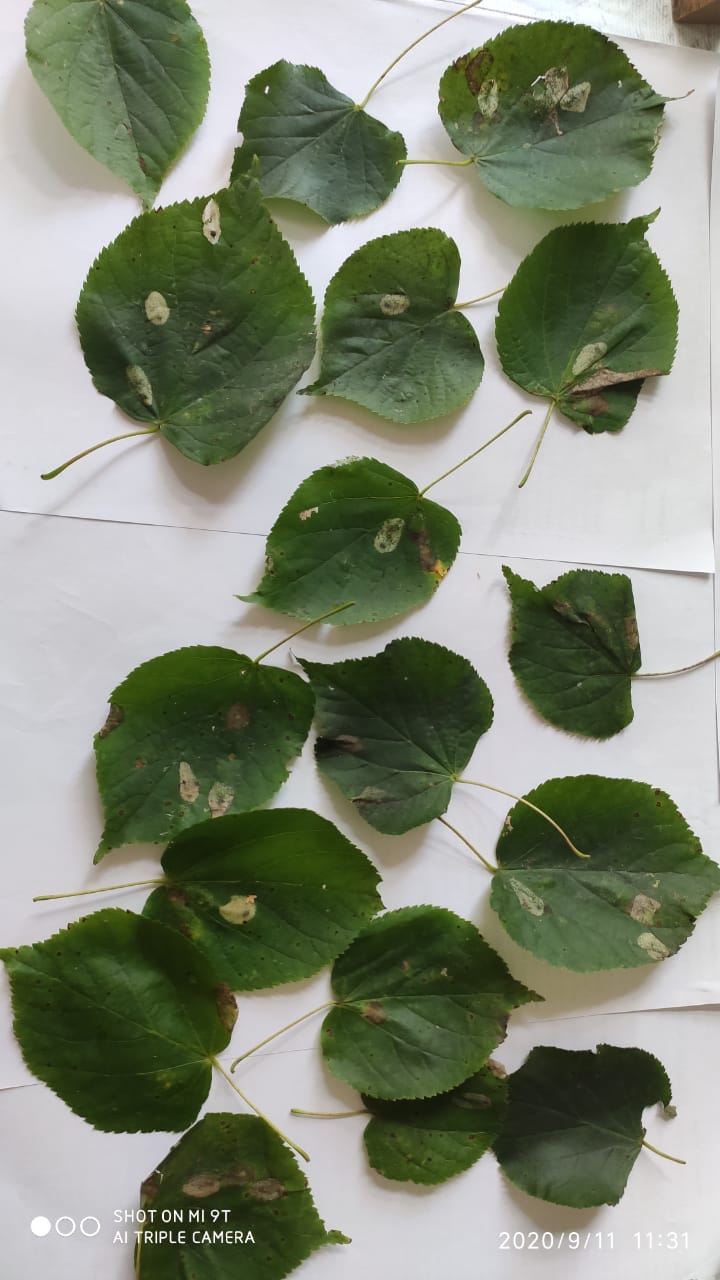 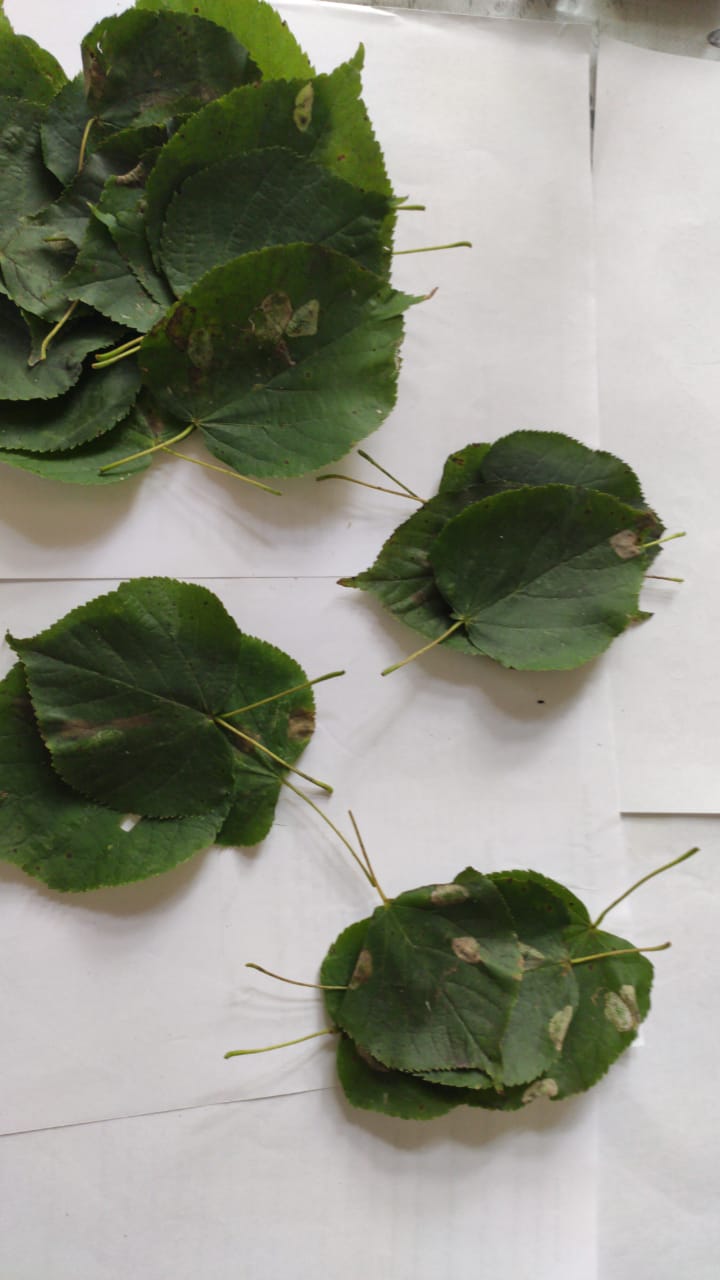 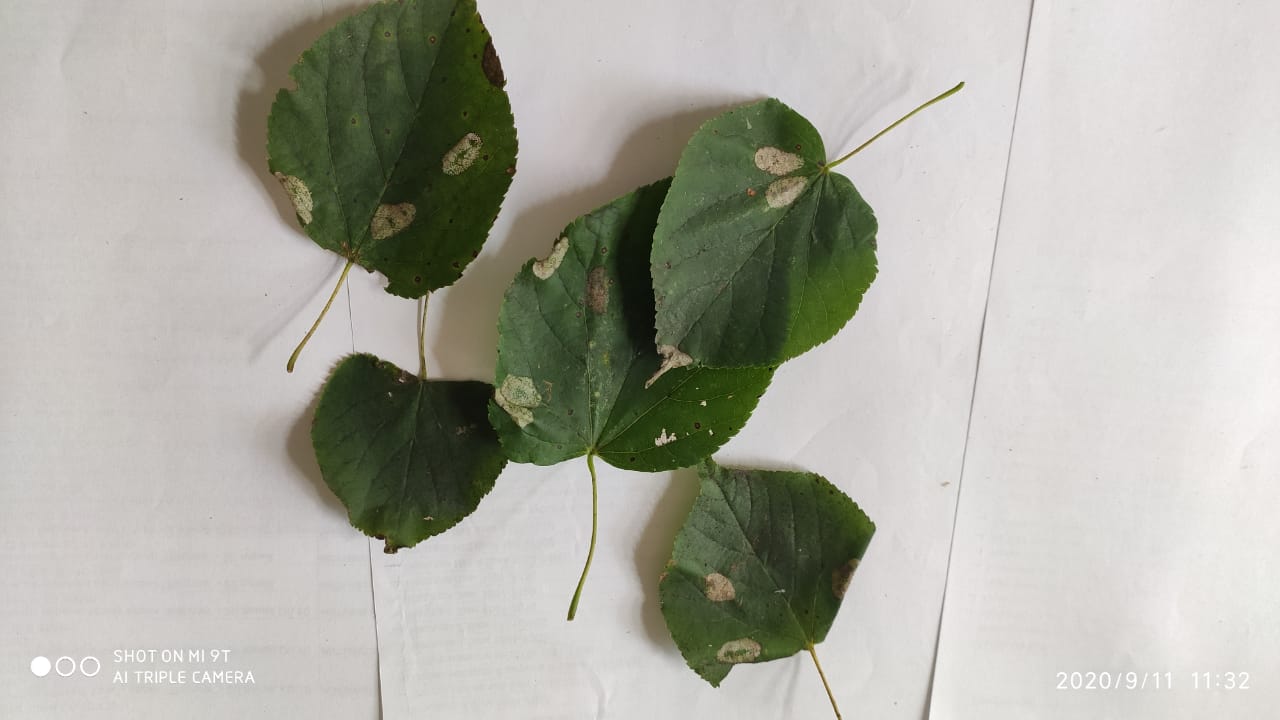 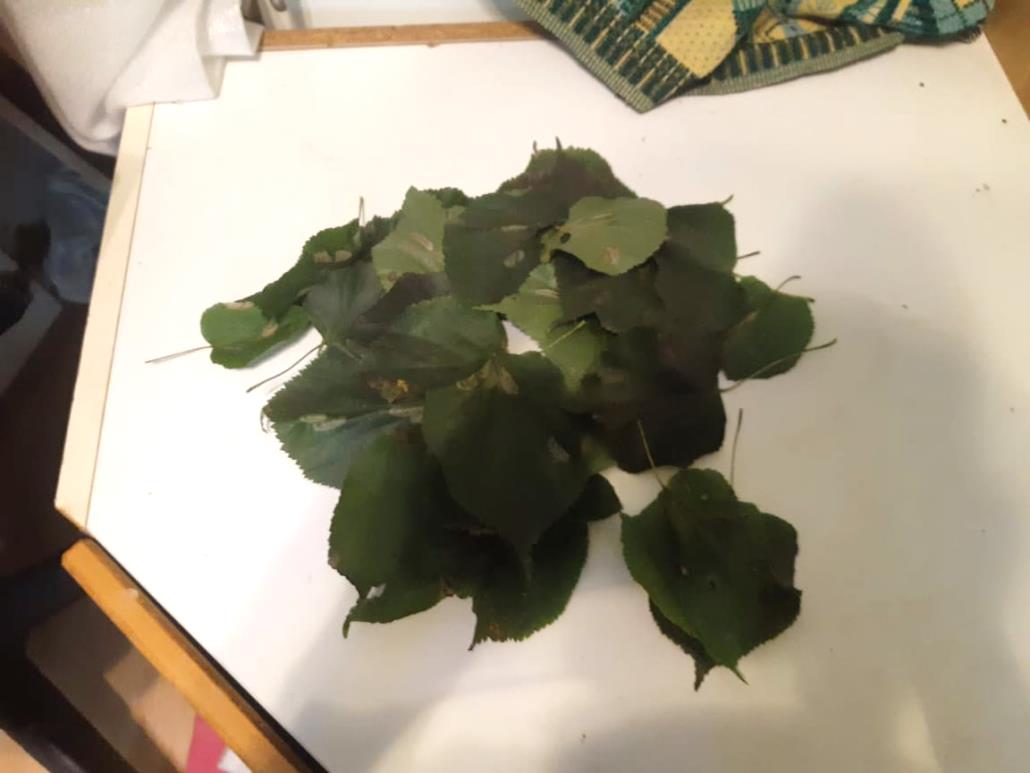 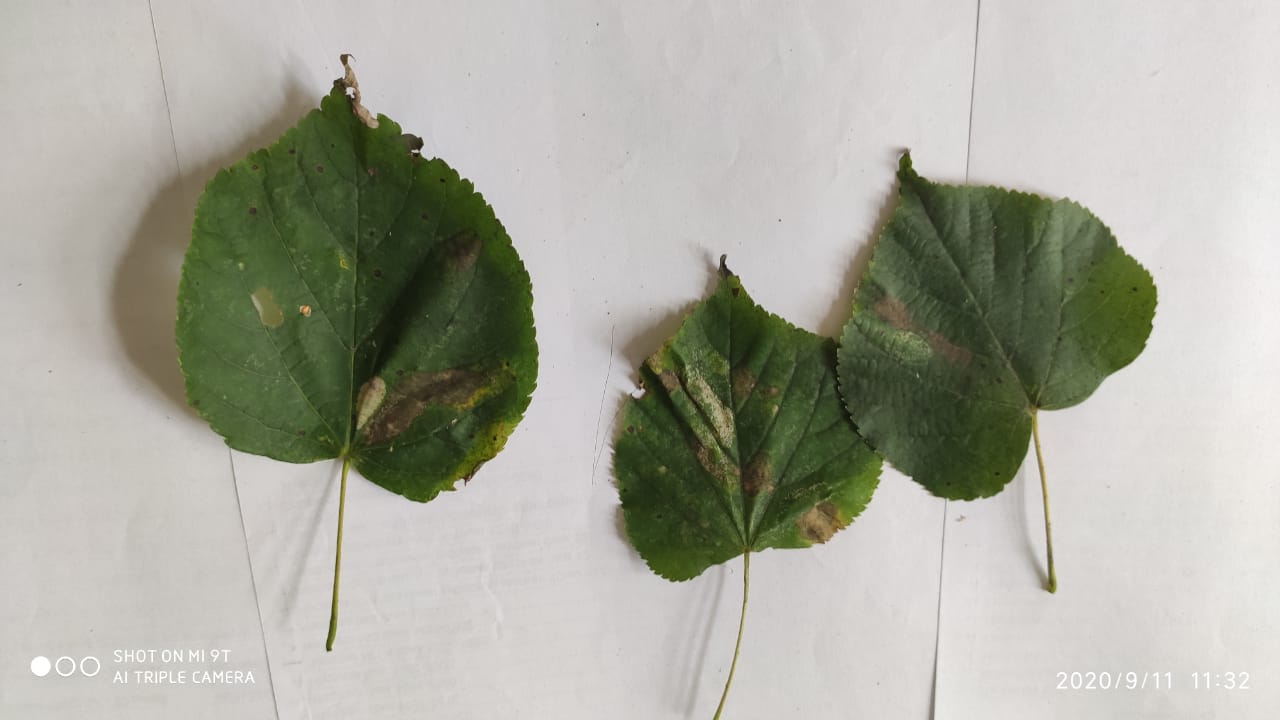 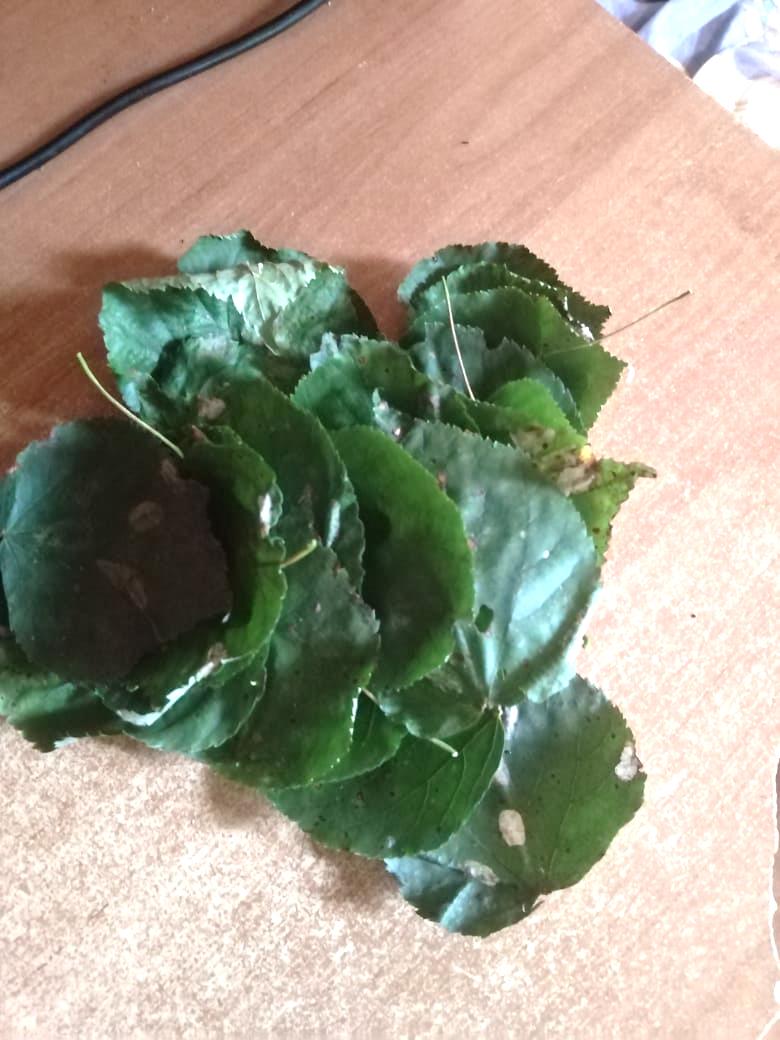 3. Заключение.По окончании моей работы могу сделать вывод, что цель и задачи выполнены. 1. Я начал изучать новую для меня научную литературу и методики.2. Научился составлять морфологическое описание грунта (все результаты представлены в таблице 2.)3. Выявил, что близость городского транспорта и автомобильной дороги загрязняют окружающую среду:Наличие поврежденных хлорозом листьев у лип на пришкольной территории составило 1,33% с краевым хлорозом и 9,33% с пожелтением. А в скверике (конечная маршрута №80) – 8% с краевым хлорозом и 76% с пожелтением.Литература.1. Муравьев А.Г., Пугал Н.А., Лаврова В.Н. Экологический практикум: Учебное пособие с комплектом карт-инструкций / Под ред. к.х.н. А.Г. Муравьева. – СПб.: Крисмас+, 2003. – 176 с.: ил.2. https://admoblkaluga.ru/upload/minprirod/doklad/Доклад%202018%20(раб.).pdf3. Школьный экологический мониторинг. Учебно-методическое пособие / Под ред. Т. Я. Ашихминой. - М.: АГАР, 2000 - 468 с.4. Муравьев А.Г., Пугал Н.А., Лаврова В.Н. Экологический практикум: Учебное пособие с комплектом карт-инструкций / Под ред. к.х.н. А.Г. Муравьева. – СПб.: Крисмас+, 2003. – 176 с.: ил.5. Завгородняя Ю. А., Караванова Е. И., Салпагарова И. А. Экологический мониторинг. Практикум и семинары: учебное пособие / Ю. А. Завгородняя, Е. И. Караванова, И. А. Салпагарова. – Москва: МАКС Пресс, 2019. – 68 с.6. Д.И. Щеглов, А.Б. Беляев, Л.И. Брехова, Л.Д. Стахурлова Морфологический анализ почв: Учебное пособие для бакалавров 1-го курса. – г.Воронеж: Издательско-полиграфический центр Воронежского государственного университета 2013№РезультатКалендарные сроки, 2020 г.1Подготовительный этап: начальное изучение информации о почвах, данных мониторинга по Калуге, выбор методов исследования. май - сентябрь2Морфологическое описание грунтов.август3Изучение листьев липы в качестве биоиндикатора солевого загрязнения почв.август11Подведение итогов: сравнение и анализ полученных данных, написание работы.октябрь - ноябрь№КритерийПришкольная территорияСкверик возле д.53 ул.Широкая1ВлажностьСухаяСухая2ОкраскаТемно-коричневый цвет, наиболее темные 2,5,6Темно-коричневый цвет, наиболее темные 2,5,63Гранулометрический составЛегкий суглинок (Фото 1)Легкий суглинок (Фото 1)4СтруктураКомковатая (затруднились)Комковатая (затруднились)5СложениеТвердая, тонкопористая Твердая, тонкопористая 6Живая фаза почвыКорневые системы в почвах:Растительные остатки:5,6- много корней5,6 - среднеразложенные1 – единичные корни, 2,3 – мало корней, 4- много корней1,2,4 – среднеразложенные3 – слаборазложенные7Включения - антропоморфы5 – много камней - щебень (0,5-6 см),6 – мелкие камни – щебень (0,2-2 см) 1,4 - мало камней (до 1 см),  3 – кусочки стекла8Тип почвыОкругло-кубовиднаяНомер точки отбора листьевКоличество листьев с признаками хлорозаКоличество листьев с признаками хлорозаКоличество листьев с признаками хлорозаКоличество листьев с признаками хлорозаКоличество неповрежденных листьевКоличество неповрежденных листьевНомер точки отбора листьевкраевой хлорозкраевой хлорозпожелтениепожелтениеКоличество неповрежденных листьевКоличество неповрежденных листьевНомер точки отбора листьевшт.%шт.%шт.%1005104590200484692324510438644836721020536397881665103978612Точки отбора листьевКоличество листьев с признаками хлорозаКоличество листьев с признаками хлорозаКоличество листьев с признаками хлорозаКоличество листьев с признаками хлорозаКоличество неповрежденных листьевКоличество неповрежденных листьевТочки отбора листьевкраевой хлорозкраевой хлорозпожелтениепожелтениеКоличество неповрежденных листьевКоличество неповрежденных листьевТочки отбора листьевшт.%шт.%шт.%Пришкольная территория (контроль)21,33149,3313489,34Скверик – конечная остановка128114762416